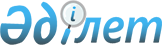 О внесении изменения в постановление акимата Зыряновского района № 235 от 14 декабря 2010 года "Об организации оплачиваемых общественных работ и создании социальных рабочих мест для целевых групп населения на 2011 год
по Зыряновскому району"
					
			Утративший силу
			
			
		
					Постановление акимата Зыряновского района Восточно-Казахстанской области от 20 июня 2011 года № 543. Зарегистрировано управлением юстиции Зыряновского района Департамента юстиции Восточно-Казахстанской области 25 июля 2011 года № 5-12-124. Утратило силу - постановлением акимата Зыряновского района от 21 декабря 2011 года N 816

      Сноска. Утратило силу - постановлением акимата Зыряновского района от 21.12.2011 N 816.      В соответствии со статьей 21 Закона Республики Казахстан от 24 марта 1998 года «О нормативных правовых актах», в целях приведения в соответствии с требованиями статьи 20 Закона Республики Казахстан от 23 января 2001 года «О занятости населения», акимат ПОСТАНОВЛЯЕТ:



      1. Внести в постановление акимата Зыряновского района № 235 от 14 декабря 2010 года «Об организации оплачиваемых общественных работ и создании социальных рабочих мест для целевых групп населения на 2011 год по Зыряновскому району» (зарегистрировано в Реестре государственной регистрации нормативных правовых актов № 5-12-115, опубликовано 24 февраля 2011 года в газете «Пульс Зыряновска» № 5) следующее изменение:



      приложение 1 изложить в новой редакции согласно приложению к настоящему постановлению.

      2. Контроль за выполнением настоящего постановления возложить на заместителя акима Зыряновского района Ерембесова К.Ш.



      3. Настоящее постановление вводится в действие по истечении десяти календарных дней после дня официального опубликования.      Аким Зыряновского района                      Е. Салимов 

Приложение

к постановлению акимата

Зыряновского района

от 20 июня 2011 года № 543 Перечень организаций, в которых будут проводиться общественные

работы в 2011 году, виды, объемы, источники финансирования и

конкретные условия общественных работ

      Конкретные условия общественных работ:

      Продолжительность рабочей недели составляет 5 дней с двумя выходными, восьмичасовой рабочий день, обеденный перерыв 1 час, оплата труда осуществляется за фактически отработанное время, отраженное в табеле рабочего времени в зависимости от качества и сложности выполненных работ, путем перечисления на лицевые счета безработных; инструктаж по охране труда и технике безопасности, обеспечение специальной одеждой, инструментом и оборудованием; выплата социального пособия по временной нетрудоспособности, возмещение вреда, причиненного увечьем или иным повреждением здоровья; пенсионные и социальные отчисления производятся в соответствии с законодательством Республики Казахстан. Условия общественных работ для отдельных категорий работников (женщины и другие лица с семейными обязанностями, инвалиды, лица, не достигшие восемнадцатилетнего возраста) определяются с учетом особенностей условий труда соответствующей категории и предусматриваются трудовыми договорами, заключаемыми между работниками и работодателями в соответствии с трудовым законодательством Республики Казахстан.

       Начальник

      государственного учреждения

      «Отдел занятости и

      социальных программ

      Зыряновского района»                     Оспанова Р.З.
					© 2012. РГП на ПХВ «Институт законодательства и правовой информации Республики Казахстан» Министерства юстиции Республики Казахстан
				№ п/пНаименование работодателяВид общественных работОбъем выполняемых работКоличество участников ООРКоличество участников ООРИсточник финансирования№ п/пНаименование работодателяВид общественных работОбъем выполняемых работВсегов т.ч. селоИсточник финансирования1ГУ «Аппарат акима города Зыряновска»Помощь в работе с архивными и текущими документами, подворовой обход и внесение данных сельскохозяйственных животных в статистические документыРабота с архивными и текущими документами, подворовой обход ежедневно10Местный бюджет2ГУ «Аппарат акима города Серебрянска Зыряновского района»Экологическое оздоровление региона, помощь престарелым гражданам на дому, организация досуга детей и подростков, ремонтные работы, помощь в работе с архивными и текущими документамиЭкологическое оздоровление региона, помощь престарелым гражданам на дому, организация досуга детей и подростков, ремонтные работы, помощь в работе с архивными и текущими документами ежедневно37Местный бюджет3ГУ «Аппарат акима Березовского сельского округа Зыряновского района»Экологическое оздоровление региона, закладка и уточнение похозяйственных книгЭкологическое оздоровление региона, закладка и уточнение похозяйственных книг ежедневно44Местный бюджет4ГУ «Аппарат акима поселка Зубовск Зыряновского района»Экологическое оздоровление региона, закладка и уточнение похозяйственных книг, проведение противопаводковых мероприятий, ремонтные работыЭкологическое оздоровление региона,  уточнение похозяйственных книг ежедневно1010Местный бюджет5ГУ «Аппарат акима Малеевского сельского округа Зыряновского района»Экологическое оздоровление региона, закладка и уточнение похозяйственных книг, организация культурно-массовых и спортивных мероприятий, овощеводческие бригадыЭкологическое оздоровление региона,  уточнение похозяйственных книг, работа овощеводческой бригады ежедневно10

 

 

 710

 

 

 7Местный бюджет6ГУ «Аппарат акима Никольского сельского округа Зыряновского района»Экологическое оздоровление региона, участие в опросах по уточнению похозяйственных книгЭкологическое оздоровление региона,  уточнение похозяйственных книг ежедневно99Местный бюджет7ГУ «Аппарат акима поселка Новая Бухтарма Зыряновского района»Экологическое оздоровление региона, участие в опросах по уточнению похозяйственных книгЭкологическое оздоровление региона,  уточнение похозяйственных книг ежедневно1010Местный бюджет8ГУ «Аппарат акима поселка Октябрьский Зыряновского района»Экологическое оздоровление региона, уточнение похозяйственных книг, ремонтные работыЭкологическое оздоровление региона,  уточнение похозяйственных книг ежедневно44Местный бюджет9ГУ «Аппарат акима Парыгинского сельского округа Зыряновского района»Экологическое оздоровление региона, уточнение похозяйственных книг, овощеводческая бригадаЭкологическое оздоровление региона,  уточнение похозяйственных книг, работа овощеводческой бригады ежедневно10

 510

 5Местный бюджет10ГУ «Аппарат акима поселка Прибрежный Зыряновского района»Экологическое оздоровление региона, уточнение похозяйственных книгЭкологическое оздоровление региона,  уточнение похозяйственных книг ежедневно1010Местный бюджет11ГУ «Аппарат акима Первороссийского сельского округа Зыряновского района»Экологическое оздоровление региона, уточнение похозяйственных книг, ремонтные работы, овощеводческая бригадаЭкологическое оздоровление региона,  уточнение похозяйственных книг, работа овощеводческой бригады ежедневно10

 

 2210

 

 22Местный бюджет12ГУ «Аппарат акима Северного сельского округа Зыряновского района»Экологическое оздоровление региона, уточнение похозяйственных книг, проведение противопаводковых мероприятий, овощеводческая бригадаЭкологическое оздоровление региона,  уточнение похозяйственных книг, работа овощеводческой бригады ежедневно10

 

 

 1310

 

 

 13Местный бюджет13ГУ «Аппарат акима Соловьевского сельского округа Зыряновского района»Экологическое оздоровление региона, уточнение похозяйственных книг, ремонтные работыЭкологическое оздоровление региона,  уточнение похозяйственных книг ежедневно1313Местный бюджет14ГУ «Аппарат акима Средигорного сельского округа Зыряновского района»Экологическое оздоровление региона, уточнение похозяйственных книгЭкологическое оздоровление региона,  уточнение похозяйственных книг ежедневно55Местный бюджет15ГУ «Аппарат акима Тургусунского сельского округа Зыряновского района»Экологическое оздоровление региона, уточнение похозяйственных книгЭкологическое оздоровление региона,  уточнение похозяйственных книг ежедневно55Местный бюджет16ГУ «Аппарат акима Чапаевского сельского округа Зыряновского района»Экологическое оздоровление региона, уточнение похозяйственных книгЭкологическое оздоровление региона,  уточнение похозяйственных книг ежедневно88Местный бюджет17Многоотраслевое государственное коммунальное хозяйственное предприятие акимата Зыряновского районаЭкологическое оздоровление регионаЭкологическое оздоровление региона ежедневно90Местный бюджет18ГУ «Аппарат акима Зыряновского района»Помощь в работе с архивными и текущими документами, благоустройство территорииРабота с архивными и текущими документами, на благоустройстве территории ежедневно6Местный бюджет19ГУ «Отдел по делам обороны Зыряновского района» (по согласованию)Доставка повестокДоставка повесток ежедневно62Местный бюджет20Налоговое управление по Зыряновскому району-городу Зыряновску (по согласованию)Помощь в работе с архивными и текущими документами, доставка уведомленийРабота с архивными и текущими документами, доставка уведомлений ежедневно10Местный бюджет21Управление юстиции Зыряновского района (по согласованию)Помощь в работе с архивными и текущими документами, доставка корреспонденцииРабота с архивными и текущими документами, доставка корреспонденции ежедневно4Местный бюджет22РГКП «Центр по недвижимости по ВКО» Зыряновский филиал (по согласованию)Помощь в работе с архивными и текущими документамиРабота с архивными и текущими документами ежедневно4Местный бюджет23ГУ «Отдел внутренних дел города Зыряновска, Зыряновского района» (по согласованию)Помощь в работе с архивными и текущими документами, помощь в охране общественного порядка (патрулирование улиц)Работа с архивными и текущими документами, охрана общественного порядка ежедневно8Местный бюджет24Зыряновское отделение Восточно-Казахстанского областного филиала ГЦВП (по согласованию)Помощь в работе с архивными и текущими документамиРабота с архивными и текущими документами ежедневно10Местный бюджет25ГУ «Отдел архитектуры и градостроительства Зыряновского района»Помощь в работе с архивными и текущими документами, адресный регистрРабота с архивными и текущими документами ежедневно2Местный бюджет26ГУ «Отдел земельных отношений Зыряновского района»Помощь в работе с архивными и текущими документамиРабота с архивными и текущими документами ежедневно2Местный бюджет27Зыряновский районный суд (по согласованию)Благоустройство территории, помощь в работе с архивными и текущими документами, доставка повестокРабота на благоустройстве территории,  с архивными и текущими документами, доставка повесток ежедневно8Местный бюджет28Суд № 2 Зыряновского района (по согласованию)Помощь в работе с архивными и текущими документами, доставка корреспонденцииРабота с архивными и текущими документами, доставка корреспонденции ежедневно4Местный бюджет29Прокуратура Зыряновского района, г. Зыряновск (по согласованию)Благоустройство территории, помощь в работе с архивными и текущими документами, доставка корреспонденцииРабота на благоустройстве территории,с архивными и текущими документами, доставка корреспонденции ежедневно6Местный бюджет30Прокуратура Зыряновского района, г. Серебрянск (по согласованию)Помощь в работе с архивными и текущими документами, доставка корреспонденции, уборка помещенийРабота с архивными и текущими документами, доставка корреспонденции, уборка помещений ежедневно4Местный бюджет31Зыряновский территориальный отдел судебных исполнителей Департамента по исполнению судебных актов по ВКО (по согласованию)Доставка повесток, помощь в работе с архивными и текущими документамиДоставка повесток,  работа с архивными и текущими документами ежедневно3Местный бюджет32Серебрянский территориальный отдел Департамента по исполнению судебных актов по ВКО (по согласованию)Доставка повесток, помощь в работе с архивными и текущими документамиДоставка повесток,  работа с архивными и текущими документами ежедневно3Местный бюджет33Специализированный административный суд Зыряновского района (по согласованию)Доставка повесток, помощь в работе с архивными и текущими документамиДоставка повесток,  работа с архивными и текущими документами ежедневно3Местный бюджет34Зыряновская районная уголовно-исполнительная инспекция (по согласованию)Помощь в работе с архивными и текущими документамиРабота с архивными и текущими документами ежедневно2Местный бюджет35Зыряновский РУПС АО «Казпочта» (по согласованию)Благоустройство территории, доставка почтовой корреспонденции в отдаленные села, ремонтные работыРабота на благоустройстве территории, доставка почтовой корреспонденции ежедневно109Местный бюджет36ГУ «Отдел образования Зыряновского района» и подведомственные учрежденияБлагоустройство территории, подсобные ремонтно-строительные работы (в т.ч. учащиеся в летний период)Работа на благоустройстве территории,  подсобные ремонтно-строительные работы ежедневно70Местный бюджет37КГКП «Станция юных натуралистов»Благоустройство территории, подсобные ремонтно-строительные работыРабота на благоустройстве территории,  подсобные ремонтно-строительные работы ежедневно4Местный бюджет38ГУ «Государственный архив Зыряновского района» (по согласованию)Помощь в работе с архивными и текущими документами, исполнение запросовРабота с архивными и текущими документами, исполнение запросов ежедневно4Местный бюджет39ГУ «Отдел занятости и социальных программ Зыряновского района»Помощь в работе с архивными и текущими документами, оказание социальных услуг престарелым гражданам на домуРабота с архивными и текущими документами, оказание социальных услуг ежедневно8Местный бюджет40ГУ «Отдел ЖКХ, пассажирского транспорта и автомобильных дорог»Помощь в работе с архивными и текущими документами, обследование жилого фондаРабота с архивными и текущими документами, обследование жилого фонда ежедневно2Местный бюджет41ГУ «ВКО ДЮСШ № 3 по Зыряновскому району»Подсобные ремонтно-строительные работы, благоустройство территорииПодсобные ремонтно-строительные работы, работа на  благоустройстве территории ежедневно4Местный бюджет42ГУ «Отдел физической культуры и спорта Зыряновского района»Благоустройство территории, организация досуга детей и подростковРабота на благоустройстве территории,  организация досуга детей и подростков ежедневно6Местный бюджет43ГУ «Централизованная библиотечная система Зыряновского района»Подсобные ремонтно-строительные работыПодсобные ремонтно-строительные работы ежедневно2Местный бюджет44КГКП «Инфекционная больница Зыряновского района» (по согласованию)Благоустройство территории, очистка кровли от снегаРабота на благоустройстве территории,  очистка кровли от снега ежедневно2Местный бюджет45КГКП «Детский сад № 10 «Ладушки»Благоустройство территории, подсобные ремонтно-строительные работыРабота на благоустройстве территории,  подсобные ремонтно-строительные работы ежедневно2Местный бюджет46КГКП «Детский сад № 14 «Катюша»Благоустройство территорииРабота на благоустройстве территории  ежедневно2Местный бюджет47КГКП «Детский сад «Сказка»Благоустройство территории, подсобные ремонтно-строительные работыРабота на благоустройстве территории,  подсобные ремонтно-строительные работы ежедневно22Местный бюджет48ГУ «Серебрянское медико-социальное учреждение для престарелых и инвалидов общего типа»Благоустройство территории, подсобные ремонтно-строительные работыРабота на благоустройстве территории,  подсобные ремонтно-строительные работы ежедневно3Местный бюджет49ГУ «Детский приют «Достык»Благоустройство территории, подсобные ремонтно-строительные работыРабота на благоустройстве территории,  подсобные ремонтно-строительные работы ежедневно22Местный бюджет50КГКП «Медицинское объединение № 1» (по согласованию)Благоустройство территорииРабота на благоустройстве территории  ежедневно1Местный бюджет51Зыряновский филиал ГУ «ЦОН № 1»(по согласованию)Помощь в работе с архивными и текущими документамиРабота с архивными и текущими документами ежедневно4Местный бюджет52КГКП «Досуг»Благоустройство территории, ремонт и обслуживание хоккейных коробокРабота на благоустройстве территории,  подсобные ремонтно-строительные работы ежедневно3Местный бюджет53ГУ «Коррекционная неполная средняя школа-интернат для детей сирот с задержкой психического развития» г Серебрянск (по согласованию)Благоустройство территории, ремонтные работыРабота на благоустройстве территории,  ремонтные работы ежедневно2Местный бюджет54ТОО «Зыряннефтепродукт» (по согласованию)Благоустройство территории, подсобные ремонтно-строительные работыРабота на благоустройстве территории,  подсобные ремонтно-строительные работы ежедневно4Софинансирование;

местный бюджет - 50%, средства работодателя - 50%55Зыряновская районная территориальная инспекция (по согласованию)Помощь в работе с архивными и текущими документамиРабота с архивными и текущими документами ежедневно2Местный бюджет56ГУ «Профессиональный лицей № 6» г. Серебрянск (по согласованию)Благоустройство территории, подсобные ремонтно-строительные работы (в т.ч. учащиеся в летний период)Работа на благоустройстве территории,  подсобные ремонтно-строительные работы ежедневно4Местный бюджет57ГУ «Профессиональный лицей № 10» (по согласованию)Благоустройство территории, подсобные ремонтно-строительные работы (в т.ч. учащиеся в летний период)Работа на благоустройстве территории,  подсобные ремонтно-строительные работы ежедневно4Местный бюджет58Учреждение «Колледж строительства и транспорта» (по согласованию)Благоустройство территории, подсобные ремонтно-строительные работы (в т.ч. учащиеся в летний период)Работа на благоустройстве территории,  подсобные ремонтно-строительные работы ежедневно5Местный бюджет59ГУ «Отдел экономики и бюджетного планирования Зыряновского района»Помощь в работе с архивными и текущими документамиРабота с архивными и текущими документами ежедневно2Местный бюджет60ГУ «Аппарат маслихата Зыряновского района» (по согласованию)Помощь в работе с архивными и текущими документами, доставка корреспонденцииРабота с архивными и текущими документами, доставка корреспонденции ежедневно2Местный бюджет61ГУ «Отдел предпринимательства Зыряновского района»Помощь в работе с архивными и текущими документами, доставка корреспонденцииРабота с архивными и текущими документами, доставка корреспонденции ежедневно3Местный бюджет62ГУ «Отдел финансов Зыряновского района»Помощь в работе с архивными и текущими документамиРабота с архивными и текущими документами ежедневно2Местный бюджет63Зыряновский филиал Народно-Демократической партии "Нур Отан» (по согласованию)Помощь в проведении региональных кампанийРабота по проведению региональных кампаний ежедневно2Местный бюджет64ТОО «Фаворит» (по согласованию)Благоустройство территории, подсобные ремонтно-строительные работыРабота на благоустройстве территории,  подсобные ремонтно-строительные работы ежедневно1616Софинансирование;

местный бюджет - 50%, средства работодателя - 50%ИТОГО566196